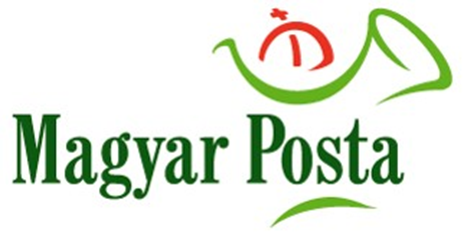 PÁLYÁZATI FELHÍVÁSA Magyar Posta Zrt. (székhelye: 1138 Budapest, Dunavirág u. 2-6.) mint kiíró nyilvános pályázat keretében értékesíti az alábbi ingatlant, az alábbiak szerint:Cím:					8649 Balatonberény, Kossuth Lajos utca 6.Hrsz:					Balatonberény belterület 45Ingatlan-nyilvántartásbeli megnevezés:			kivett lakóház, udvar, gazdasági épületTelek területe:			540 m² Főépület nettó területe:		124 m² Melléképület nettó területe:		8,5 m2Tulajdoni hányad:			1/1Értékesítési irányár: 27.700.000,- Ft + Áfa (huszonhétmillió hétszázezer forint + áfa)A Kiíró az ingatlan irányáránál alacsonyabb összegre tett ajánlatot nem fogadja el.Ajánlatot benyújtani az Értékesítési tájékoztatóban foglaltak szerint lehet. A pályázatra vonatkozó részletes rendelkezéseket az Értékesítési tájékoztató tartalmazza.Ajánlatot kizárólag azok nyújthatnak be, valamint az ingatlant azok tekinthetik meg, akik a kiíró Értékesítési tájékoztatóját az ajánlattételi határidőt megelőző munkanapig (legkésőbb 15 óráig) - térítésmentesen - átvették és legkésőbb az ajánlat benyújtásáig az Értékesítési tájékoztató átvételét igazoló átvételi elismervényt aláírták. Az Értékesítési tájékoztató átvétele történhet: elektronikus úton .pdf formátumban: 
ingatlanok@posta.hu e-mail címen, vagy személyesen, képviselő vagy meghatalmazott útján a Magyar Posta Zrt. Nyugat-magyarországi ingatlangazdálkodási osztály telephelyén (7623 Pécs, Nagy Lajos király útja 1. 507. iroda), vagy tértivevényes postai küldeményként. Az ajánlatok benyújtásának ideje: 2024.04.10.  10:00 órától 12:00 óráig.A pályázattal kapcsolatban további információ kérhető munkanapokon 9-15 óra között a +36-30/771-8289 telefonszámon.Balatonberény posta Balatonberény, Kossuth Lajos utca 6.Értékesítési irányár:27.700.000.-Ft+ÁfaBalatonberény mintegy 4 kilométerre helyezkedik el a Zala torkolatától, a település a Balatonboglári borvidék része.Az ingatlan a település központi részén helyezkedik el, a környezetében lakóházak, üdülők, üzletek találhatóak. A használaton kívüli, szabadon álló volt postaépület az 1930-as években épült, földszintes kialakítású, hagyományos szerkezetű, közepes állapotú. Az ingatlan teljes közműellátással rendelkezik. 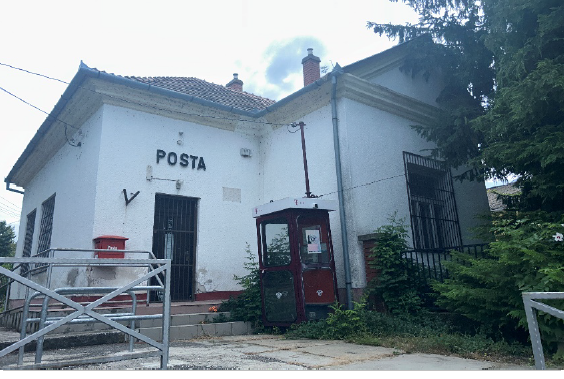 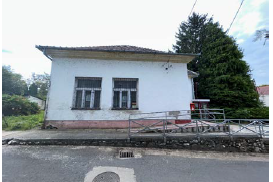 